Школьный образовательный туристский маршрут«Памятники природы Далматовского МО»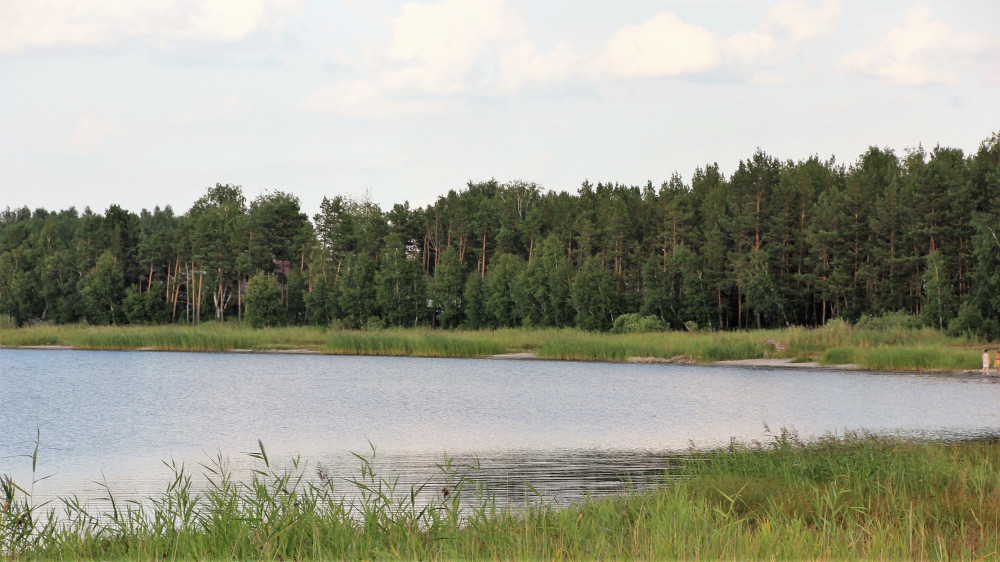 Описание маршрутаОписание маршрутаНазвание школьного образовательного туристского маршрутаОбразовательный туристский маршрут «Памятники природы Далматовского МО».Маршрут направлен на интерес к религиозной истории родного края. Целевая аудиторияОбучающие старших классов, студентовКлючевые направления#История#Роднойкрай#Культура Возможная интеграция в образовательные программыПрограммы воспитания/воспитательной работы. Образовательные программы основного общего образования (предметные области по ФГОС), география физика, основы безопасности жизнедеятельности) в рамках внеурочной деятельности, Дополнительные общеобразовательные программы (туристско-краеведческая, техническая, естественно-научная направленности).Доступность для детей с ОВЗНе доступен для детей с ОВЗ различных нозологий.СезонностьКруглогодичный (по предварительной записи)Продолжительность маршрута1 деньНаселенные пункты маршрута и (или) ключевые объекты (точки) маршрута- Спортивно-ландшафтный парк «Березовая роща» (г. Далматово),- памятник природы регионального значения "Озеро Турбанное". (с. Песчано – Коледино),- АЛЛЕЯ ГЕРОЕВ (г. Далматово).Цели маршрутаСоставить и организовать туристический маршрут по поселению, пробудить интерес и бережное отношение к своей малой Родине.Образовательные задачи маршрута1. Развивать познавательную, творческую и общественную активность школьников в ходеэколого – краеведческой деятельности.2. Формировать у обучающихся экологического мышления через логическую цепочкунаблюдение – анализ – вывод.3. Научить видеть экологические проблемы своего микрорайона (поселка и школы).4. Создать условия для воспитания экологически грамотной культуры поведения человекав окружающей среде.5.Формировать чувство бережного отношения и любви к природе и истории родного края.6. Обеспечить занятость и безопасный полноценный досуг учащихся.7. Формирование навыков поведения человека в природе.Программа маршрута– экскурсия по спортивно-ландшафтному парку "Березовая роща" (г. Далматово).В Далматово действует уникальный спортивно-ландшафтный парк "Березовая роща"Ландшафтный парк стал магнитом для активных жителей. Здесь, среди живописного леса, помимо множества спортивных объектов, которые востребованы как летом, так и зимой, создана современная лыжероллерная трасса.- экскурсия по памятнику природы регионального значения "Озеро Турбанное" (Переезд. 4 км от села Песчано-Коледино) 
Водоем имеет округлую форму, расположено в замкнутой блюдцевидной котловине. Окружено березовыми колками и зарастающими кустарником сельхозугодьями. Берега озера пологие, песчаные, местами с зарослями тростника южного и клубнекамыша приморского.Вода озера имеет повышенную щелочность. Высшая водная растительность небогата и представлена несколькими видами рдеста (гребенчатым, пронзеннолистным, маленьким), урутью сибирской и элодеей канадской.Озеро является популярным местом летнего отдыха.Переезд к г. Далматово-экскурсия АЛЛЕЯ ГЕРОЕВ (г. Далматово)Аллея памяти Героев Советского Союза в парке г. Далматово была открыта в 1984 году. Сейчас она называется Аллея Героев Советского Союза и Российской Федерации. За 36 лет она неоднократно меняла свой облик. Первоначально, это были саженцы деревьев с расположенными рядом табличками, после возле деревьев появились тумбы с именами Героев. Сегодня, здесь установлены четырнадцать постаментов с бюстами наших земляков. Карта маршрутаУМКСсылки на парки:- Спортивно-ландшафтный парк «Березовая роща» (г. Далматово), https://vk.com/wall-193531713_985 - АЛЛЕЯ ГЕРОЕВ (г. Далматово), https://dalmatovo.gosuslugi.ru/o-munitsipalnom-obrazovanii/dostoprimechatelnosti/ - памятник природы регионального значения "Озеро Турбанное"(Песчано – Коледино)http://www.oopt.aari.ru/oopt/Озеро-Турбанное-Озеро-ТурбаньеДополнительные условия